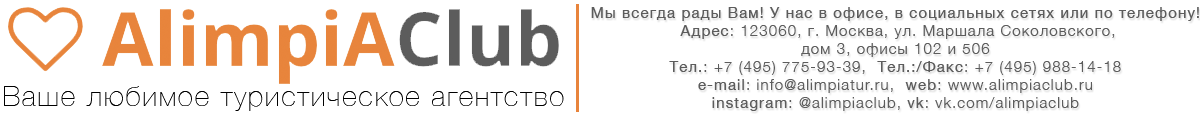 РАЙСКИЙ УГОЛОК ЮЖНОЙ ИТАЛИИ                                                    Авторский тур в мини группахПредставляем новый тур по удивительной и гостеприимной Южной Италии. Да-да, здесь есть чему удивляться! Вы увидите уникальные, ни  на что не похожие города – Матеру и Альберобелло, попробуете колоритную местную кухню, прикоснетесь к христианским святыням в Бари, полетаете на воздушном шаре и даже заглянете в город-призрак. Все это и многое другое  уместится в неделю, возможно, самую яркую в вашей жизни...1 деньВстреча в аэропорту города Бари. Трансфер в город Матера, время в пути - 1 час 10 минут. Размещение в отеле, свободное время.2 деньЗавтрак в отеле. После чашечки ароматного кофе, который так умеют варить только в Италии, самое время начать знакомство с самым необычным городом этой страны. Так что в 10.00 отправляемся на экскурсию по Матере. Что же делает Матеру уникальной? Сохранившееся на его территории  поселение в пещерах - объект Всемирного наследия ЮНЕСКО, который предположительно считается одним из первых на территории Апенниского полуострова . Элегантные и разнообразные гроты, вырубленные в известняковом камне, чередуются с подземными пещерами и лабиринтами, формируя один потрясающий пейзаж, характерный для региона Базиликата. Поселение выросло на одном из склонов ущелья, в котором когда-то был полноводный поток, а в настоящее время остался небольшой ручей.Вы увидите древние пещерные кварталы, заглянете в типичный дом - грот, полюбуетесь на уникальные  церкви и монастыри. Матера, благодаря своей живописности, многократно становилась съемочной площадкой: здесь снимались «Царь Давид» режиссера Ричарда Гира, «Евангелие от Матфея» Пьера Паоло Пазолини. А вот фильм  «Страсти Христовы» Мэла Гибсона – фильм, вызвавший огромный резонанс у публики. Именно он сделал Матеру вотчиной путешественников со всего мира, желающих лично увидеть реальные декорации, в которых снимали скандальное кино.Уникальный город Матера выбран культурной столицей Европы 2019 года (Как известно, ежегодно Евросоюз присваивает этот почетный титул самым достойным городам с целью привлечения внимания к их культурному наследию. На деле, это выливается в массу интереснейших мероприятий в течение всего года.)Свободное время, чтобы «упорядочить» впечатления, вкусно пообедать или легко перекусить, сделать потрясающие фотографии или просто побродить по лабиринту улиц Матеры.Знакомство с удивительной Матерой можно продолжить, заглянув в ее многочисленные музеи. А можно провести остаток дня по собственному усмотрению.3 деньЛюбители экстрима и ярких впечатлений смогут начать этот день  необычно – полетом на воздушном шаре над городом Матера*! Для них запланирован выезд из отеля в 06.00 утра, возвращение обратно в 09.30. Удивительный город во всей красе с высоты птичьего полета, да еще на восходе солнца – зрелище действительно неповторимое.Если воздушный шар не для вас, то день традиционно начнется с завтрака в отеле и продолжится (уже для всех) поездкой в один из самых красивых средневековых городков Южной Италии - Ачеренца. Время в пути – один час и 10 минут.Средневековый город на скале - именно так выглядит Ачеренца. Его называют также «город – Кафедральный собор» в честь грандиозного храма XI века, который возвышается на центральной площади. Сам городок Ачеренца «вскарабкался» на высоту  800 метров над уровнем моря, и оттуда открывается прекрасный вид на долину. Поэт Орацио назвал этот городок «гнездом орла», а древнеримский писатель Тито Ливио - «крепостью войны». Почему Ачеренце достались такие определения? Попробуем разобраться вместе.Свободное время, за которым последует «вкусная» часть экскурсии – дегустация вина Альянико, гордости региона Базиликата.  Это вино делают из винограда со склонов вулкана Вультуре. Здешний климат способствует рождению неповторимых вин с фруктовыми ароматами и шоколадно-ореховым привкусом. Именно их и предстоит нам продегустировать.Во второй половине дня возвращение в город Матера, свободное время.4 деньЗавтрак в отеле. В 9.00 отправляемся в Крипту первородного греха. Время в пути – 20 минут.Крипта первородного греха находится всего в 10 км от Матеры, представляет собой небольшое простое помещение в пещере. Здесь сохранилась совершенно особая энергетика выпадения из времени и пространства.  Попав сюда, без усилия забываешь, какой на дворе год...Основная ценность крипта - уникальные художественные росписи, датируемые IX столетием, которые дошли до нашего времени в отличном состоянии. Росписи интересны тем, что отличаются своей необычной композицией, экспрессией цвета, а также редкими сценами. Здесь представлены такие сюжеты из Книги Бытия, как «Искушение Евы», «Ева с запретным плодом», «Свет и Тьма» и многие другие. Помимо этого, интересны и фрески, находящиеся в глубине крипта, на которых изображен епископ, принимающий у дьякона воду. 
Стиль изображений на стенах крипты отличается от обычного в этой зоне византийского канона. Вот почему этот памятник считают важным свидетельством зарождения именно итальянского искусства. Не случайно его называют «Сикстинской капеллой пещерных храмов».Затем нам предстоит переезд в город–призрак Крако. Время в пути – 50 минут. Шум деревьев вдалеке, легкое дуновение ветерка, щебет птиц и стрекот цикад, поднимающийся от соседнего селения - такие звуки сопровождают невероятный покой этого места. И не потому, что жители средневекового Крако какие-то особенные . Дело в том, что с конца 1960-х годов Крако необитаем: по сути, это город-призрак. Вам предстоит узнать его драматическую историю…Исторические впечатления мы дополним гастрономическими. Переезд на ферму, где продегустируем местные продукты. Что может быть лучше свежайших итальянских деликатесов?Возвращение в Матеру, свободное время для прекрасного вечера.5 деньПосле завтрака в отеле отправляемся на экскурсию в маленькие, но очень симпатичные городки Гуардия Пертикара и Сассо ди Кастальда.Всего один час и 30 минут пути, причем пролегающего по живописной местности Базиликаты,  и мы в одном из самых красивых средневековых городков Италии – Гуардия Пертикара. Как вы понимаете, неспроста режиссер Франческо Рози здесь снимал сцены  фильма «Христос остановился в Эболи» по роману Карло Леви. Местные каменщики с такой любовью построили этот город, что каждый дом, каждый портал - произведение искусства. Да и история этого городка очень богата событиями, несмотря на то, что сегодня здесь проживает всего 800 человек. Кстати, Гуардия Пертикара награжден оранжевым флагом, своего рода знаком туристического и экологического качества, который Итальянский туристический клуб Touring Club Italiano присваивает небольшим городкам.В свободное время желающим будет предложен обед-дегустация* местных продуктов и вин.Затем наш экскурсионный день продолжится: переезжаем в еще один уникальный городок Базиликаты – Сассо ди Касталда. Время в пути – один час.Прогулка по очаровательному средневековому городку с великолепной панорамной площадкой никого не оставит равнодушным. Не смотря на то, что в Сассо ди Касталде проживает опять-таки всего 800 человек, городок имеет свое лицо. Мэр города (не удивляйтесь: здесь он тоже есть) придумал очень оригинальный аттракцион, который с любовью назвали «лунный мост», он же «тибетский» , парящий между склонами над ущельем подвесной мост. Здесь самые смелые смогут получить изрядную дозу адреналина, преодолев 95 метров на высоте 70 метров, или самые-самые отважные – преодолев 300 метров на высоте 120 метров! Не волнуйтесь: конечно, в полной страховочной экипировке.Возвращение в город Матера. Время в пути – один час и 40 минут.6 деньПосле завтрака в отеле предлагаются два варианта: провести этот день по собственному сценарию или отправиться на дополнительную экскурсию в сказочный город труллей Альберобелло*. Время в пути – один час и 10 минут.Но уже по дороге нас ожидает сюрприз – дегустация хлеба из Альтамуры. Он долго не черствеет,оставаясь мягким и вкусным. В чем его секрет? В старинной технологии изготовления, используемых ингредиентах и еще чем-то неуловимом, присущем только этому региону. Не случайно хлеб из Альтамуры славится во всем мире, а в 2003 году он получил знак качества DOP, им обозначают тот продукт, качество и вкусовые характеристики которого полностью обязаны географической местности, где и происходит его производство. Проще говоря, нигде более такого хлеба вы не отведаете!Продолжаем путь в Альберобелло. И вот и он – миниатюрный городок, еще в 1996 году взятый под охрану ЮНЕСКО, славящийся своими белоснежными конусообразными домиками под названием трулли. Экскурсия по его исторической части доставит вам истинное наслаждение!Свободное время, чтобы заглянуть в трулли-магазинчики, сделать трулли-снимочки, прикупить трулли-сувенирчики.  Во второй половине дня заглянем в город Полиньяно а Маре (время в пути – 40 минут), в котором родился Доменико Модуньо,  автор самой популярной в мире песни - «Воларэ» Кристально  чистое море, живописные скалы и  пещеры естественного происхождения - все это Полиньяно а Маре, который называют «жемчужиной Адриатики».Также мы увидим Апиево-Троянову дорогу II века нашей эры и полюбуемся оливковыми деревьями, возраст которых около 2000 лет.Полные ярких впечатлений, возвращаемся в Матеру, время в пути – один час и двадцать минут.7 деньПосле завтрака в отеле снова предлагаются два варианта: провести этот день по собственному сценарию или отправиться на дополнительную экскурсию в город Бари*. Время в пути – один час и 10 минут.«Если бы в Париже было море, он был бы маленьким Бари», - с заносчивостью истинных южан утверждают местные жители, и это мнение весьма похоже на истину: воздух здесь проникнут очарованием средневековых европейских городов, а обилие достопримечательностей может смело конкурировать с историческим центром столицы Франции. Бари - культурная столица итальянского юга, и Мекка для паломников. В Базилике  XI века покоятся мощи Великого Святого Николая Чудотворца. А также прогуляемся по улицам Старого города, по французским кварталам и многим другим живописным уголкам Бари. Город очень богат на достопримечательности! За несколько часов мы постараемся, не спеша, увидеть и узнать все самое интересное.Свободное времяВо второй половине дня посетим русскую православную церковь Николая Чудотворца, построенную по проекту архитектора А. В. Щусева чуть менее 100 лет назад для нужд русских паломников.Возвращение в город Матера. Последний вечер в этом удивительном городе...8 деньПрощальный взгляд на прекрасную Матеру. Неделя в Южной Италии, полная открытий и ярких впечатлений, подходит к концу. Трансфер в аэропорт Бари.В стоимость тура включено:7 ночей в отеле в центре города Матера с завтраками;экскурсионная программа на русском языке;сопровождение;транспорт на всю экскурсионную программу;дегустация местных продуктов в Крако;дегустация вин l’Aglianico rosso del Vulture;групповой трансфер аэропорт Бари – отель – аэропорт Бари;входные билеты: дом-музей в гроте (Матера); церкви в гротах (Матера);крипта Первородногогреха; город–призрак Крако.Стоимость тура с проживанием в двухместном номере – 59 490 рублей/чел.Доплата за одноместное размещение – 18 190 рублей/турСкидка за трёхместное размещение – 4 190 рублей/тур за третьего человекаПроживание в отелях www.casablancamatera.com / www.residenzadeisuoni.com или других подобного типа отелях, так как в центре города Матера большинство отелей имеют всего по 3 - 4 номера.В стоимость тура не включено:*авиаперелёт;*полёт на воздушном шаре (15 390 рублей/чел., минимум 4 человека)*обед–дегустация местных продуктов и вин в Гуардия Пертикара (1750 рублей/чел.)*проход по «тибетскому мосту» с полным страховочным обмундированием (1050 рублей/чел.)*Индивидуальный трансфер из аэропорта Бари в отель – 13 990 рублей (за машину в один конец).*Индивидуальный трансфер из аэропорта Бриндизи в отель – 17 490 рублей (за машину в один конец).Как доехать самостоятельно из аэропорта Бари до города Матера: на поезде или автобусе до центрального вокзала Бари, далее на автобусе до вокзала города Матера (время в пути около двух часов, примерная стоимость около 1050 рублей/чел.), затем на такси до отеля в историческом центре.